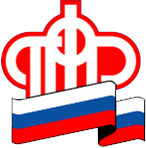 Великолепная пятерка	В Управление ПФР в г. Галиче Костромской области (межрайонное), по данным на 1 марта, с заявлениями на ежемесячную денежную выплату из средств материнского капитала на второго ребенка, родившегося после         1 января 2018 года, обратились пять семей.	На эту дату возможностью ежемесячно получать по 9566 рублей из материнского (семейного) капитала воспользовались две семьи из Галича,           и по одной из Солигалича, Парфеньева, Чухломы. 	Напомним, что, начиная с января 2018 года, семьи,  которые нуждаются в дополнительной поддержке, имеют право на ежемесячную выплату из средств материнского (семейного) капитала.  Если  доход на каждого члена семьи в 2017 году был ниже 15 872 рублей в месяц (или 1,5 прожиточных минимумов трудоспособного гражданина в Костромской области), семья имеет право  на получение ежемесячной денежной  выплаты. При этом семья должна постоянно проживать на территории России,  ребенок и мама быть гражданами Российской Федерации; а ребенок рожден (усыновлен)  после 1 января 2018 года.	Размер ежемесячной денежной выплаты, которая будет назначена семьям,  равен прожиточному минимуму ребенка в  нашем регионе.  Поскольку все семьи оперативно обратились с заявлениями, то выплаты им будут назначены   с даты рождения вторых детей. Управление ПФР в г. Галиче Костромской области (межрайонное) 